Enghreifftiau o Resymeg 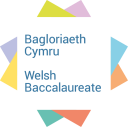 Dulliau Ymchwil Er mwyn bodloni fy amcanion, rwyf am gynnal amrywiaeth o ymchwil i allu ateb fy nghwestiwn yn llawn. Er mwyn bodloni Nod 1, rwyf am greu holiadur lle bydd y cwestiynau yn mesur gwybodaeth y cyhoedd am newid hinsawdd. Byddaf yn dosbarthu’r holiadur i 30 o bobl o wahanol oedran yn fy nghymuned i sicrhau fy mod yn cael ystod eang o ymatebion. Byddaf yn coladu’r wybodaeth ac yn creu graffiau fel y gallaf ddadansoddi’r data a defnyddio fy nghanfyddiadau i lunio casgliad. Byddaf yn gallu canfod i ba raddau y mae’r cyhoedd yn ymwybodol o sut y gallant leihau eu cyfraniad i newid hinsawdd.  Bydd defnyddio’r holiadur yn cynnig darlun cyfredol o farn y cyhoedd. Byddaf hefyd yn holi arbenigwr i ddarganfod i ba raddau y mae’n brydeurs am newid hinsawdd. Gallaf gadarnhau a yw’r arbenigwyr yn credu bod newid hinsawdd yn broblem. Er mwyn bodloni Nod 2, byddaf yn adolygu gwybodaeth eilaidd megis ystadegau o gyhoeddiadau i ganfod i ba raddau y mae Cymru a Bangladesh yn cyfrannu at newid hinsawdd. Byddaf yn gallu cadarnhau pa wlad sy’n cyfrannu yn fwyaf sylweddol at newid hinsawdd ac ystyried pa wlad sydd â’r mwyaf o allyriadau carbon. Byddaf hefyd yn gallu adnabod effaith newid hinsawdd ar Gymru a Bangladesh a sut y mae hyn yn dod i’r golwg o ran newidiadau i’r tywydd, megis llifogydd. Gallaf ddod o hyd i’r wybodaeth hon  o erthyglau papur newydd a fydd yn rhoi adroddiadau ar effaith newid hinsawdd. Er mwyn bodloni Nod 3, byddaf yn archwilio dogfennaeth y llywodraeth i ganfod pa strategaethau sydd ar waith i leihau newid hinsawdd. Bydd yr adroddiadau hyn yn cynnig yr wybodaeth angenrheidiol sydd arnaf ei hangen i adnabod y strategaethau y bydd gwledydd yn eu defnyddio i leihau effeithiau newid hinsawdd. Byddaf yn gallu sefydlu pa wlad yw’r mwyaf effeithiol am fynd i’r afael â phroblem newid hinsawdd. Yn fy mhroject, rwyf am ganfod barn eraill a beth maen nhw’n wybod am gelf ewinedd, pa dechnegau i’w defnyddio wrth greu celf ewinedd a pha offer sydd angen i greu dyluniad manwl. Rhesymeg YmchwilPa ddulliau ymchwil ydw i am ddefnyddio/pam fy mod wedi eu dewis a’r hyn rwyf am ganfodRwyf am greu holiadur a dosbarthu un i bob un o’m cyd-ddisgyblion i ganfod barn eraill am y dyluniadau rwyf wedi’u dewis. O wneud hyn, byddaf yn gweld pa ddyluniad mae pobl yn ei hoffi a ddim yn ei hoffi a bydd hyn yn fy helpu i benderfynu ar ddyluniad terfynol. Rwyf yn mynd i ymchwilio i hanes celf ewinedd a’r hanes y tu ôl i fy thema. Bydd hyn yn rhoi syniad i mi o le y daeth celf ewinedd, a byddaf yn cael gwybod ychydig mwy am gymeriad fy thema. Yn olaf, rwyf am edrych ar ddyluniadau pobl eraill trwy edrych ar ffotograffau a gwylio clipiau fideo cam wrth gam fel y gallaf gael syniad o sut y byddwn yn creu fy nyluniad. Ymchwil cynraddAr gyfer fy ymchwil cynradd, rwyf am greu holiadur a cynnal cyfweliad gyda thiwtor ar fy nghwrs sy’n deall nodweddion sylfaenol celf ewinedd. Rwyf am greu holiadur fel y gallaf ganfod barn eraill ar gelf ewinedd a gallaf ddosbarthu’r holiadur i bobl rwy’n adnabod a chyd-ddisgyblion er mwyn cael atebion gan bobl o’r un oedran â fi. Penderfynais beidio â cynnal cyfweliad; penderfynais greu holiadur yn lle hynny. Ymchwil eilaidd: Ar gyfer fy ymchwil eilaidd, rwyf am wylio clipiau fideo tiwtorial cam wrth gam ar YouTube ar gelf ewinedd Minnie Mouse fel y byddaf yn gwybod beth i’w  wneud. Roedd gen i ddewis arall hefyd i’w ystyried sef defnyddio peiriannau chwilio Google a Bing i fy helpu i gasglu gwybodaeth y bydd arnaf ei hangen ar gyfer fy ngwaith, ond penderfynais ddefnyddio YouTube achos credaf fod hyn yn ddull cyflym a sydyn i fy helpu gyda fy mhroject. Deilliant Dysgu Marc Sylwadau DD 19/12Mae’r cyflwyniad yn elfennol; fodd bynnag, mae’r nodau a’r amcanion yn realistig ac yn cynnig ffocws a sgôp ar gyfer y project DD2 8/12Darperir rhesymeg fanwl gan gynnwys cynlluniau i fodloni nodau ac amcanion. Byddai cyfeiriad yn y rhesymeg at  destunau penodol wedi gosod y gwaith mewn band marciau uwch. Deilliant Dysgu Marc Sylwadau DD 14/12Cyflwyniad sylfaenol i’r project ymchwil sy’n cynnwys nodau ac amcanion perthnasol i ddatblygiad y deilliant. DD2 4/12Rhesymeg elfennol sy’n cynnwys cynlluniau ar gyfer cyflawni nodau ac amcanion er y byddai wedi bod yn ddefnyddiol mynd i’r afael â phob nod penodol yn ei dro. Mae peth gwybodaeth amherthnasol yn y rhesymeg. 